SISTEMA MENTOR WEBMANUAL DE ACESSO PELO SITEO Sistema Mentor é o novo portal de acesso dos pais/responsáveis das escolas Sesc para manterem-se informados sobre a rotina de seus filhos nos estudos, como notas, faltas, ocorrências, calendário de aulas, emissão de boleto, entre outros. Para acessá-lo por meio de um computador, siga as instruções a seguir:Como acessar1.1 Abrir o seu navegador de internet e digitar https://sescms.mentorweb.ws1.2 Inserir as credenciais de LOGIN e SENHA entregues nos primeiros dias de aula do aluno e navegar conforme sua necessidade.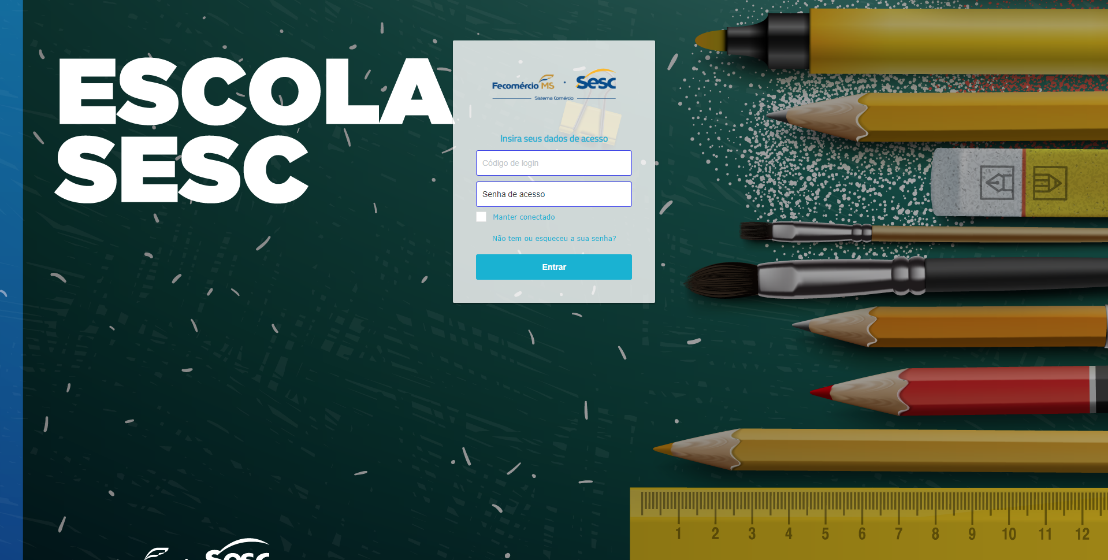 Ícones de acesso rápido2.1 No canto superior esquerdo da página inicial, você encontrará os seguintes ícones de acesso rápido: Calendário de aula; Notas e Faltas; Solicitação de Requerimentos; Minhas ocorrências; Financeiro; Declaração de Recebimentos.2.2 Nesta tela também estão visíveis as próximas provas e trabalhos dos alunos, as parcelas a vencer e os últimos materiais disponibilizados.Página inicial – ícones de acesso rápido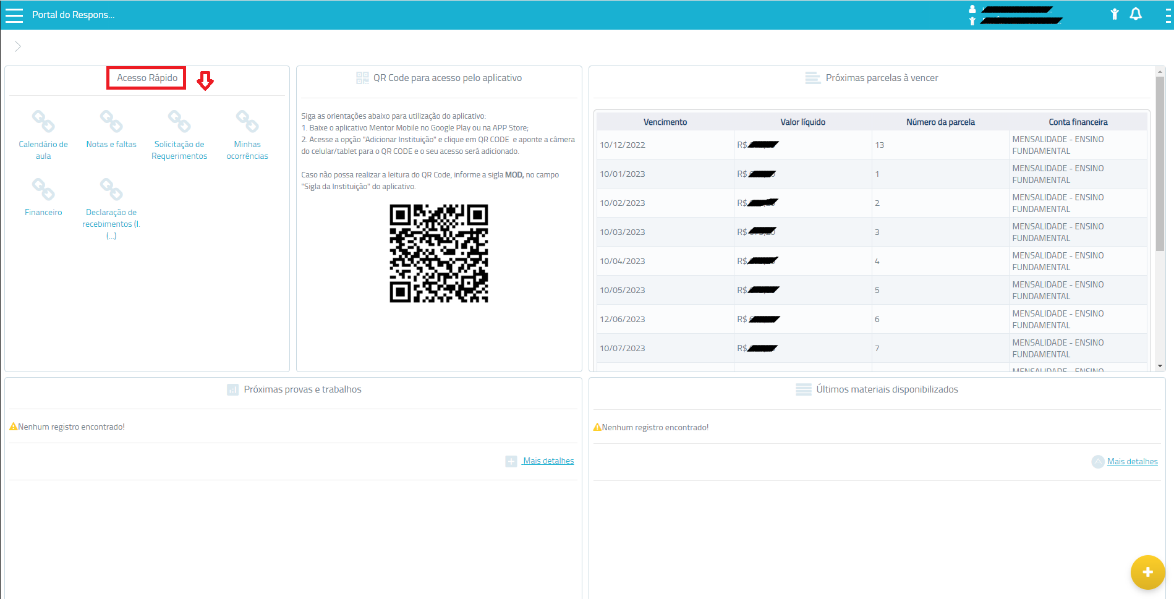 Acesso rápido – notas e faltas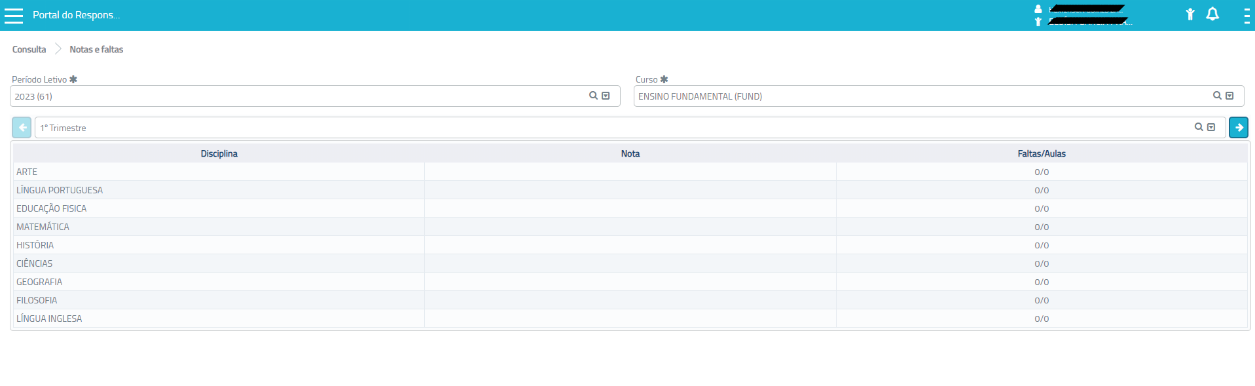 Obs: as demais informações são alimentadas no site a cada trimestrePagamento de parcelas – Mensalidade3.1 No momento da matrícula ou rematrícula serão geradas as parcelas e a impressão do primeiro boleto para pagamento. 3.2 Os demais boletos serão emitidos digitalmente, em cada mês, e enviados ao e-mail do responsável financeiro, informado durante o ato da matrícula.3.3 Caso não tenha recebido o e-mail com o boleto digital, siga as instruções abaixo:Digitar o site: https://sescms.mentorweb.ws/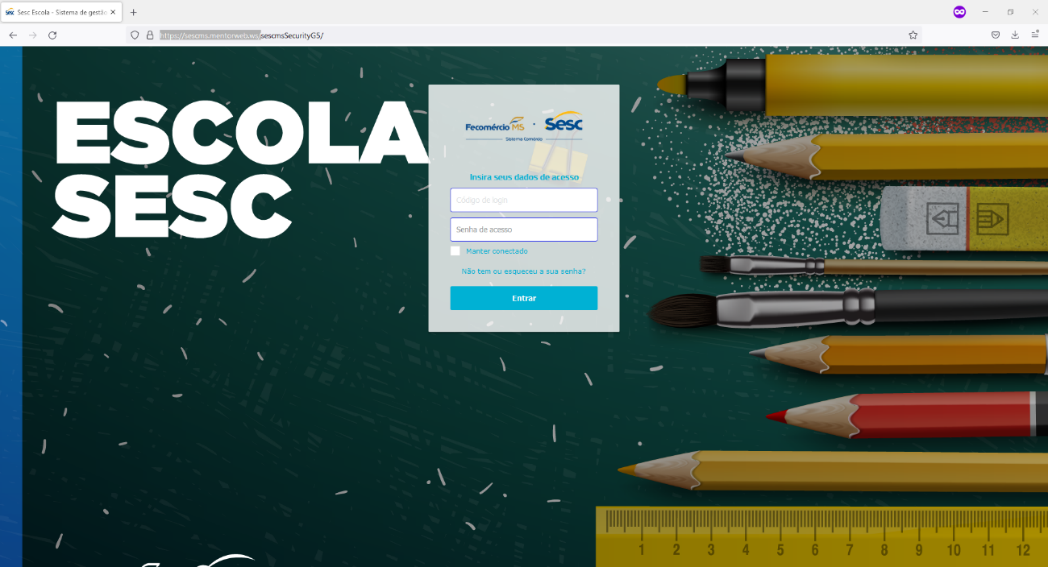 Buscar no acesso rápido o ícone FINANCEIRO e clicar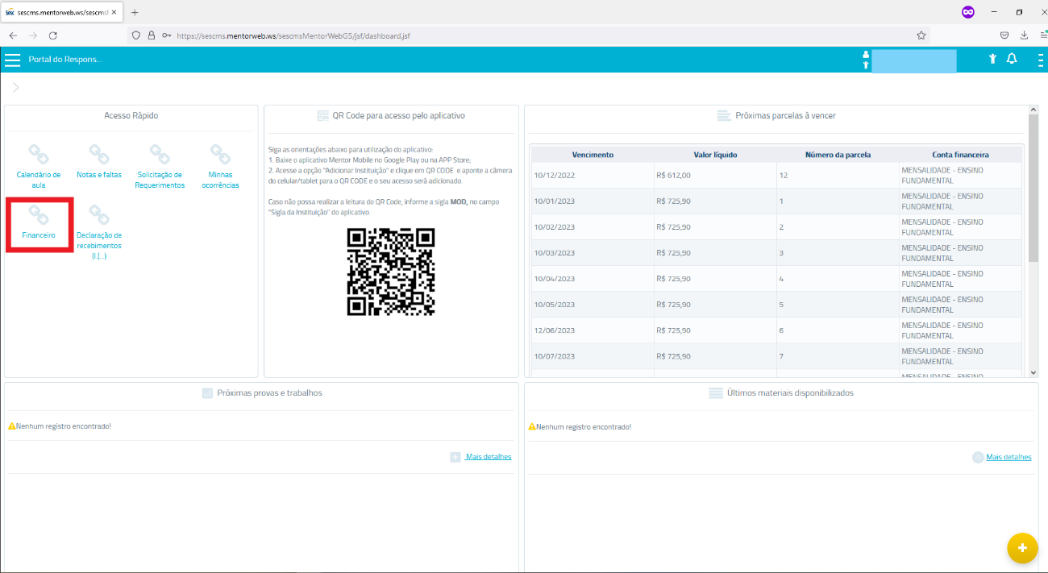 Selecionar em OPÇÕES o boleto do mês vigente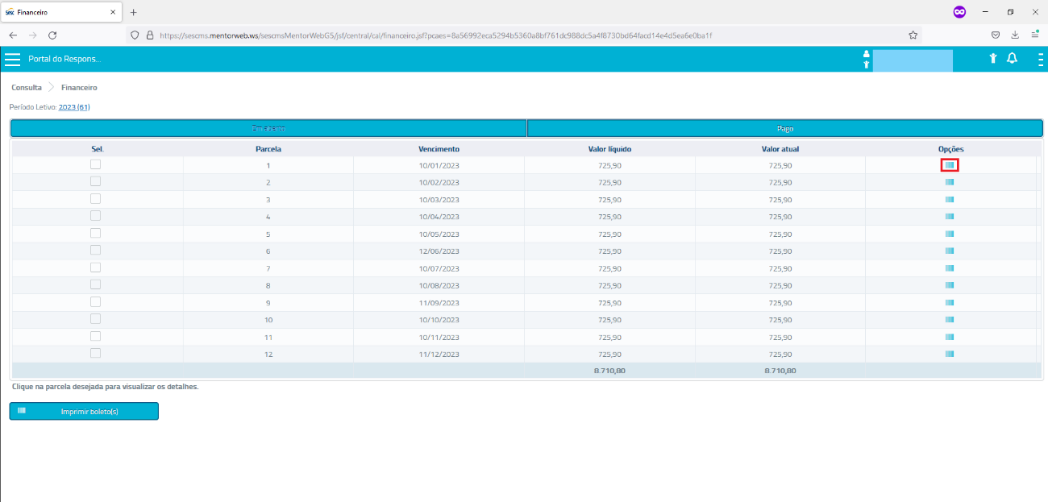 Imprimir o referido boleto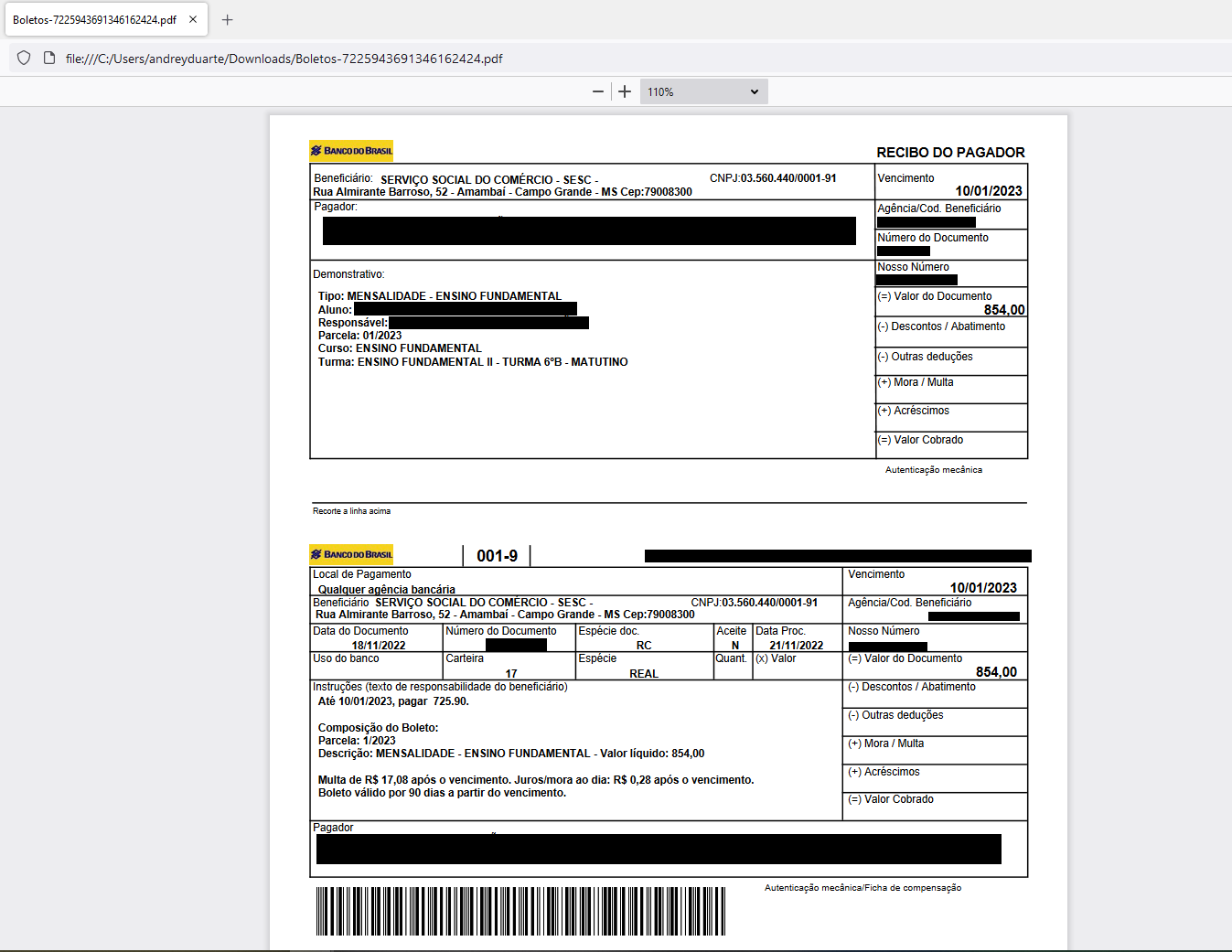 